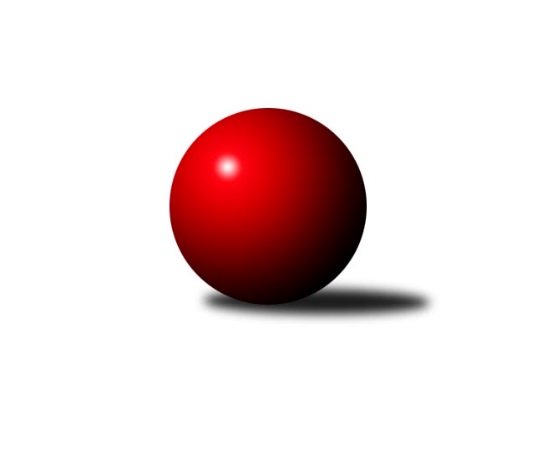 Č.23Ročník 2009/2010	28.3.2010Nejlepšího výkonu v tomto kole: 2658 dosáhlo družstvo: KK Šumperk ˝B˝Severomoravská divize 2009/2010Výsledky 23. kolaSouhrnný přehled výsledků:HKK Olomouc ˝B˝	- Sokol Přemyslovice ˝B˝	10:6	2626:2558		27.3.TJ VOKD Poruba ˝A˝	- TJ Kovohutě Břidličná ˝A˝	3:13	2446:2564		27.3.TJ Tatran Litovel ˝A˝	- TJ Sokol Sedlnice ˝A˝	10:6	2539:2506		27.3.TJ  Odry ˝A˝	- TJ  Krnov ˝B˝	12:4	2633:2484		27.3.KK Šumperk ˝B˝	- KK Minerva Opava ˝A˝	12:4	2658:2581		27.3.TJ Horní Benešov ˝B˝	- SKK Ostrava ˝A˝	8:8	2515:2555		27.3.TJ Sokol Chvalíkovice ˝A˝	- KK Hranice ˝A˝	14:2	2474:2391		28.3.Tabulka družstev:	1.	HKK Olomouc ˝B˝	23	16	3	4	221 : 147 	 	 2525	35	2.	KK Minerva Opava ˝A˝	23	14	4	5	231 : 137 	 	 2534	32	3.	TJ Kovohutě Břidličná ˝A˝	23	14	1	8	209 : 159 	 	 2521	29	4.	TJ Sokol Chvalíkovice ˝A˝	23	14	0	9	213 : 155 	 	 2534	28	5.	TJ Tatran Litovel ˝A˝	23	12	3	8	206 : 162 	 	 2517	27	6.	TJ  Odry ˝A˝	23	11	3	9	186 : 182 	 	 2507	25	7.	TJ VOKD Poruba ˝A˝	23	12	0	11	193 : 175 	 	 2516	24	8.	KK Hranice ˝A˝	23	10	3	10	189 : 179 	 	 2504	23	9.	SKK Ostrava ˝A˝	23	10	2	11	179 : 189 	 	 2517	22	10.	TJ Sokol Sedlnice ˝A˝	23	9	0	14	157 : 211 	 	 2486	18	11.	TJ  Krnov ˝B˝	23	8	1	14	157 : 211 	 	 2449	17	12.	Sokol Přemyslovice ˝B˝	23	7	1	15	155 : 213 	 	 2492	15	13.	KK Šumperk ˝B˝	23	6	2	15	134 : 234 	 	 2488	14	14.	TJ Horní Benešov ˝B˝	23	5	3	15	146 : 222 	 	 2496	13Podrobné výsledky kola:	 HKK Olomouc ˝B˝	2626	10:6	2558	Sokol Přemyslovice ˝B˝	Leopold Jašek	 	 237 	 223 		460 	 2:0 	 411 	 	202 	 209		Jan Sedláček	Svatopluk Hopjan	 	 242 	 210 		452 	 2:0 	 400 	 	204 	 196		Jiří Šoupal	Jiří Kropáč	 	 244 	 216 		460 	 2:0 	 390 	 	200 	 190		Milan Dvorský	Milan Sekanina	 	 222 	 210 		432 	 0:2 	 462 	 	217 	 245		Zdeněk Peč	Marian Hošek	 	 202 	 200 		402 	 0:2 	 438 	 	230 	 208		Eduard Tomek	Josef Šrámek	 	 214 	 206 		420 	 0:2 	 457 	 	222 	 235		Zdeněk Grulichrozhodčí: Nejlepší výkon utkání: 462 - Zdeněk Peč	 TJ VOKD Poruba ˝A˝	2446	3:13	2564	TJ Kovohutě Břidličná ˝A˝	Petr Basta	 	 205 	 213 		418 	 1:1 	 418 	 	210 	 208		Čestmír Řepka	Martin Skopal	 	 193 	 205 		398 	 0:2 	 408 	 	200 	 208		Jiří Forcek	Ladislav Mika *1	 	 166 	 212 		378 	 0:2 	 434 	 	209 	 225		Jiří Večeřa	Vladimír Trojek	 	 232 	 186 		418 	 0:2 	 468 	 	221 	 247		Jan Doseděl	Petr Brablec	 	 208 	 209 		417 	 0:2 	 428 	 	225 	 203		Tomáš Fiury	Rostislav Bareš	 	 200 	 217 		417 	 2:0 	 408 	 	201 	 207		Jiří Procházkarozhodčí: střídání: *1 od 41. hodu Ivo MarekNejlepší výkon utkání: 468 - Jan Doseděl	 TJ Tatran Litovel ˝A˝	2539	10:6	2506	TJ Sokol Sedlnice ˝A˝	Kamil Axman	 	 246 	 209 		455 	 2:0 	 433 	 	216 	 217		Jan Stuchlík	Jiří Čamek	 	 198 	 218 		416 	 0:2 	 429 	 	216 	 213		Stanislav Brejcha	Jiří Kráčmar	 	 216 	 205 		421 	 0:2 	 461 	 	227 	 234		Ivo Stuchlík	Stanislav Brosinger	 	 199 	 205 		404 	 2:0 	 370 	 	197 	 173		Petr Sobotík	František Baleka	 	 210 	 197 		407 	 0:2 	 415 	 	208 	 207		Břetislav Mrkvica	Miroslav Talášek	 	 223 	 213 		436 	 2:0 	 398 	 	207 	 191		Miroslav Mikulskýrozhodčí: Nejlepší výkon utkání: 461 - Ivo Stuchlík	 TJ  Odry ˝A˝	2633	12:4	2484	TJ  Krnov ˝B˝	Stanislav Ovšák	 	 197 	 212 		409 	 2:0 	 396 	 	192 	 204		Jan Holouš	Jan Šebek	 	 208 	 204 		412 	 0:2 	 432 	 	218 	 214		Petr Vaněk	Miroslav Dimidenko	 	 215 	 231 		446 	 0:2 	 447 	 	218 	 229		Martin Weiss	Milan Zezulka	 	 193 	 228 		421 	 2:0 	 396 	 	204 	 192		Miluše Rychová	Karel Chlevišťan	 	 237 	 213 		450 	 2:0 	 427 	 	201 	 226		František Vícha	Petr Dvorský	 	 250 	 245 		495 	 2:0 	 386 	 	198 	 188		Vladimír Vavrečkarozhodčí: Nejlepší výkon utkání: 495 - Petr Dvorský	 KK Šumperk ˝B˝	2658	12:4	2581	KK Minerva Opava ˝A˝	Gustav Vojtek	 	 217 	 214 		431 	 2:0 	 415 	 	198 	 217		Zdeněk Chlopčík	Pavel Heinisch	 	 214 	 234 		448 	 2:0 	 422 	 	221 	 201		Petr Luzar	Jaroslav Vymazal	 	 240 	 233 		473 	 2:0 	 416 	 	197 	 219		Stanislav Brokl	Milan Vymazal	 	 226 	 218 		444 	 2:0 	 424 	 	212 	 212		Aleš Fischer	Petr Matějka	 	 209 	 211 		420 	 0:2 	 434 	 	225 	 209		Vladimír Heiser	Jan Semrád	 	 220 	 222 		442 	 0:2 	 470 	 	217 	 253		Luděk Slaninarozhodčí: Nejlepší výkon utkání: 473 - Jaroslav Vymazal	 TJ Horní Benešov ˝B˝	2515	8:8	2555	SKK Ostrava ˝A˝	Zbyněk Černý	 	 205 	 188 		393 	 2:0 	 380 	 	163 	 217		Miroslav Složil	Michal Rašťák	 	 197 	 185 		382 	 0:2 	 458 	 	238 	 220		Pavel Gerlich	Vladislav Pečinka	 	 189 	 247 		436 	 2:0 	 429 	 	215 	 214		Miroslav Pytel	Zdeněk Černý	 	 212 	 220 		432 	 0:2 	 462 	 	240 	 222		Jiří Trnka	Marek Bilíček *1	 	 219 	 214 		433 	 2:0 	 417 	 	206 	 211		Libor Tkáč	Tomáš Černý	 	 228 	 211 		439 	 2:0 	 409 	 	219 	 190		Zdeněk Kunarozhodčí: střídání: *1 od 1. hodu Robert KučerkaNejlepší výkon utkání: 462 - Jiří Trnka	 TJ Sokol Chvalíkovice ˝A˝	2474	14:2	2391	KK Hranice ˝A˝	David Hendrych	 	 202 	 202 		404 	 2:0 	 388 	 	198 	 190		Jiří Terrich	Radek Hendrych	 	 213 	 198 		411 	 2:0 	 396 	 	200 	 196		Vladimír Hudec	Marek Hynar	 	 197 	 196 		393 	 2:0 	 384 	 	189 	 195		Kamil Bartoš	Jakub Hendrych	 	 199 	 196 		395 	 2:0 	 384 	 	191 	 193		Karel Pitrun	Martin Šumník	 	 231 	 217 		448 	 2:0 	 411 	 	211 	 200		Petr  Pavelka st	Vladimír Valenta	 	 229 	 194 		423 	 0:2 	 428 	 	233 	 195		Petr  Pavelka mlrozhodčí: Nejlepší výkon utkání: 448 - Martin ŠumníkPořadí jednotlivců:	jméno hráče	družstvo	celkem	plné	dorážka	chyby	poměr kuž.	Maximum	1.	Tomáš Černý 	TJ Horní Benešov ˝B˝	441.56	295.7	145.8	4.3	12/12	(490)	2.	Luděk Slanina 	KK Minerva Opava ˝A˝	440.68	297.1	143.5	2.5	12/13	(470)	3.	Jiří Forcek 	TJ Kovohutě Břidličná ˝A˝	438.14	298.8	139.4	4.1	12/13	(487)	4.	Vladimír Heiser 	KK Minerva Opava ˝A˝	436.96	298.2	138.8	3.1	11/13	(494)	5.	Ivo Stuchlík 	TJ Sokol Sedlnice ˝A˝	436.73	292.6	144.1	2.3	12/13	(491)	6.	Jiří Trnka 	SKK Ostrava ˝A˝	435.54	290.7	144.9	2.6	10/13	(476)	7.	Leopold Jašek 	HKK Olomouc ˝B˝	434.28	287.7	146.6	3.6	12/12	(489)	8.	Jaroslav Vymazal 	KK Šumperk ˝B˝	431.15	290.9	140.2	3.0	9/12	(482)	9.	Radek Malíšek 	HKK Olomouc ˝B˝	430.83	295.6	135.3	3.0	8/12	(484)	10.	Tomáš Fiury 	TJ Kovohutě Břidličná ˝A˝	430.48	296.2	134.3	3.6	9/13	(470)	11.	Jiří Čamek 	TJ Tatran Litovel ˝A˝	430.21	293.1	137.1	3.9	11/12	(469)	12.	Stanislav Ovšák 	TJ  Odry ˝A˝	430.12	290.5	139.7	4.3	11/13	(491)	13.	Petr Brablec 	TJ VOKD Poruba ˝A˝	429.07	294.6	134.5	5.1	11/12	(497)	14.	Jiří Kropáč 	HKK Olomouc ˝B˝	429.02	286.3	142.7	2.3	11/12	(483)	15.	Petr Dvorský 	TJ  Odry ˝A˝	428.45	292.9	135.5	3.8	12/13	(495)	16.	Petr  Pavelka st 	KK Hranice ˝A˝	428.42	290.9	137.5	4.0	13/13	(479)	17.	Martin Šumník 	TJ Sokol Chvalíkovice ˝A˝	428.22	288.5	139.7	5.4	9/12	(473)	18.	Josef Šrámek 	HKK Olomouc ˝B˝	427.55	287.6	140.0	3.6	11/12	(479)	19.	Vladimír Valenta 	TJ Sokol Chvalíkovice ˝A˝	426.94	290.1	136.9	5.1	12/12	(449)	20.	Eduard Tomek 	Sokol Přemyslovice ˝B˝	426.65	291.1	135.6	4.8	12/12	(473)	21.	Petr  Pavelka ml 	KK Hranice ˝A˝	426.63	291.5	135.1	4.2	13/13	(463)	22.	Marek Hynar 	TJ Sokol Chvalíkovice ˝A˝	426.04	292.5	133.6	4.8	8/12	(456)	23.	Martin Skopal 	TJ VOKD Poruba ˝A˝	426.00	286.9	139.1	4.8	8/12	(470)	24.	Karel Chlevišťan 	TJ  Odry ˝A˝	425.11	289.8	135.3	4.1	10/13	(498)	25.	Josef Hendrych 	TJ Sokol Chvalíkovice ˝A˝	424.79	289.4	135.4	4.4	11/12	(480)	26.	Jakub Hendrych 	TJ Sokol Chvalíkovice ˝A˝	423.19	290.6	132.6	4.6	12/12	(440)	27.	Miroslav Talášek 	TJ Tatran Litovel ˝A˝	423.06	284.3	138.7	4.0	12/12	(461)	28.	Zdeněk Černý 	TJ Horní Benešov ˝B˝	422.74	289.4	133.4	5.2	12/12	(482)	29.	Čestmír Řepka 	TJ Kovohutě Břidličná ˝A˝	422.63	287.8	134.9	3.6	11/13	(458)	30.	Zdeněk Chlopčík 	KK Minerva Opava ˝A˝	422.25	289.6	132.6	6.2	12/13	(455)	31.	Petr Matějka 	KK Šumperk ˝B˝	422.10	284.7	137.4	4.3	12/12	(475)	32.	Jiří Procházka 	TJ Kovohutě Břidličná ˝A˝	421.76	290.1	131.7	5.7	12/13	(474)	33.	Petr Basta 	TJ VOKD Poruba ˝A˝	421.61	293.3	128.3	6.2	9/12	(463)	34.	Zdeněk Kuna 	SKK Ostrava ˝A˝	421.43	289.7	131.7	5.5	10/13	(475)	35.	Aleš Fischer 	KK Minerva Opava ˝A˝	421.07	285.2	135.8	5.1	10/13	(452)	36.	Milan Zezulka 	TJ  Odry ˝A˝	420.96	293.5	127.5	6.1	9/13	(476)	37.	Jan Stuchlík 	TJ Sokol Sedlnice ˝A˝	419.92	287.7	132.2	5.1	11/13	(466)	38.	Michal Strachota 	KK Šumperk ˝B˝	418.90	289.2	129.7	4.5	12/12	(454)	39.	Zdeněk Grulich 	Sokol Přemyslovice ˝B˝	417.83	291.2	126.7	5.4	12/12	(465)	40.	Miluše Rychová 	TJ  Krnov ˝B˝	417.82	288.7	129.1	6.4	11/13	(448)	41.	Ladislav Mika 	TJ VOKD Poruba ˝A˝	417.63	289.9	127.8	5.5	10/12	(475)	42.	Miroslav Dimidenko 	TJ  Odry ˝A˝	417.62	285.7	131.9	5.7	13/13	(462)	43.	Zdeněk Peč 	Sokol Přemyslovice ˝B˝	416.86	288.4	128.5	6.0	12/12	(462)	44.	Miroslav Pytel 	SKK Ostrava ˝A˝	416.64	284.9	131.7	5.3	12/13	(464)	45.	David Hendrych 	TJ Sokol Chvalíkovice ˝A˝	415.65	292.8	122.8	6.3	12/12	(453)	46.	Stanislav Brosinger 	TJ Tatran Litovel ˝A˝	415.60	286.9	128.7	5.9	12/12	(450)	47.	Jan Semrád 	KK Šumperk ˝B˝	415.59	291.5	124.1	6.5	9/12	(487)	48.	Ivo Marek 	TJ VOKD Poruba ˝A˝	415.34	286.4	128.9	6.1	10/12	(448)	49.	Jiří Večeřa 	TJ Kovohutě Břidličná ˝A˝	415.14	283.2	131.9	5.2	10/13	(453)	50.	Rostislav Bareš 	TJ VOKD Poruba ˝A˝	415.07	283.0	132.1	4.6	11/12	(455)	51.	Stanislav Brejcha 	TJ Sokol Sedlnice ˝A˝	414.95	284.8	130.2	5.3	12/13	(446)	52.	Jiří Kráčmar 	TJ Tatran Litovel ˝A˝	414.80	286.4	128.4	4.5	11/12	(456)	53.	Kamil Bartoš 	KK Hranice ˝A˝	414.50	284.9	129.6	5.8	11/13	(453)	54.	Vladimír Hudec 	KK Hranice ˝A˝	414.12	285.9	128.2	5.8	13/13	(457)	55.	Miroslav Složil 	SKK Ostrava ˝A˝	413.50	289.4	124.1	6.8	13/13	(471)	56.	Pavel Martinec 	KK Minerva Opava ˝A˝	413.48	282.4	131.1	4.6	10/13	(465)	57.	Jiří Šoupal 	Sokol Přemyslovice ˝B˝	413.18	285.4	127.8	6.1	11/12	(453)	58.	Jiří Terrich 	KK Hranice ˝A˝	412.19	288.4	123.8	6.1	13/13	(447)	59.	Jan Doseděl 	TJ Kovohutě Břidličná ˝A˝	411.89	284.9	127.0	5.2	13/13	(468)	60.	Rostislav Kletenský 	TJ Sokol Sedlnice ˝A˝	411.86	280.4	131.4	4.4	10/13	(467)	61.	Zbyněk Černý 	TJ Horní Benešov ˝B˝	411.82	290.0	121.9	6.1	12/12	(478)	62.	Karel Pitrun 	KK Hranice ˝A˝	411.68	283.9	127.8	5.9	13/13	(468)	63.	František Baleka 	TJ Tatran Litovel ˝A˝	410.52	285.1	125.4	5.2	12/12	(455)	64.	Jan Holouš 	TJ  Krnov ˝B˝	410.08	284.7	125.4	7.2	11/13	(429)	65.	František Vícha 	TJ  Krnov ˝B˝	409.86	283.6	126.2	7.9	13/13	(452)	66.	Milan Sekanina 	HKK Olomouc ˝B˝	409.64	281.6	128.1	4.8	10/12	(459)	67.	Jan Polášek 	SKK Ostrava ˝A˝	409.37	287.2	122.1	4.9	11/13	(448)	68.	Josef Plšek 	KK Minerva Opava ˝A˝	409.30	282.9	126.4	6.2	10/13	(455)	69.	Milan Vymazal 	KK Šumperk ˝B˝	408.83	285.5	123.3	6.2	9/12	(459)	70.	Milan Dvorský 	Sokol Přemyslovice ˝B˝	408.67	281.2	127.5	5.6	11/12	(476)	71.	Břetislav Mrkvica 	TJ Sokol Sedlnice ˝A˝	407.89	279.5	128.4	6.1	12/13	(454)	72.	Vladislav Pečinka 	TJ Horní Benešov ˝B˝	406.54	281.8	124.7	6.7	9/12	(442)	73.	Miroslav Mikulský 	TJ Sokol Sedlnice ˝A˝	405.99	289.5	116.5	7.5	12/13	(441)	74.	Vladimír Vavrečka 	TJ  Krnov ˝B˝	405.35	279.3	126.0	6.5	10/13	(453)	75.	Jan Šebek 	TJ  Odry ˝A˝	405.07	282.9	122.1	5.6	12/13	(451)	76.	Jan Mika 	TJ VOKD Poruba ˝A˝	404.75	274.5	130.2	6.6	8/12	(438)	77.	Gustav Vojtek 	KK Šumperk ˝B˝	399.79	275.0	124.8	6.4	10/12	(465)	78.	Stanislav Kopal 	TJ  Krnov ˝B˝	395.71	280.5	115.2	8.1	9/13	(411)	79.	Svatopluk Hopjan 	HKK Olomouc ˝B˝	390.86	277.3	113.6	8.1	8/12	(452)		Petr Rak 	TJ Horní Benešov ˝B˝	462.00	321.0	141.0	2.0	1/12	(462)		Radek Hejtman 	HKK Olomouc ˝B˝	458.00	308.0	150.0	3.0	1/12	(458)		Ladislav Mrakvia 	HKK Olomouc ˝B˝	456.00	315.0	141.0	7.0	1/12	(456)		Zdeněk Palyza 	KK Šumperk ˝B˝	453.00	298.0	155.0	2.0	1/12	(453)		Jakub Mokoš 	TJ Tatran Litovel ˝A˝	447.00	306.0	141.0	3.0	1/12	(447)		Petr Axman 	TJ Tatran Litovel ˝A˝	442.00	274.0	168.0	2.0	1/12	(442)		Martin Jindra 	TJ Tatran Litovel ˝A˝	440.00	305.0	135.0	5.0	1/12	(440)		Zdeněk Kment 	TJ Horní Benešov ˝B˝	438.33	294.7	143.7	4.0	1/12	(440)		Roman Beinhauer 	TJ Sokol Chvalíkovice ˝A˝	437.83	291.3	146.5	2.0	3/12	(467)		Vojtěch Jurníček 	Sokol Přemyslovice ˝B˝	437.00	288.0	149.0	0.5	2/12	(454)		Petr Kozák 	TJ Horní Benešov ˝B˝	435.33	295.7	139.7	4.3	3/12	(469)		Kamil Axman 	TJ Tatran Litovel ˝A˝	434.31	295.8	138.5	4.3	7/12	(474)		Radek Grulich 	Sokol Přemyslovice ˝B˝	433.50	285.5	148.0	3.0	1/12	(442)		Pavel Gerlich 	SKK Ostrava ˝A˝	432.50	292.0	140.5	5.5	2/13	(458)		František Opravil 	KK Hranice ˝A˝	432.00	292.0	140.0	3.0	1/13	(432)		Radek Vícha 	KK Minerva Opava ˝A˝	432.00	297.0	135.0	4.5	2/13	(457)		Štefan Šatek 	TJ  Krnov ˝B˝	431.33	287.0	144.3	3.8	2/13	(450)		Pavel Heinisch 	KK Šumperk ˝B˝	430.68	291.0	139.6	4.0	5/12	(448)		Jaroslav Jedelský 	KK Šumperk ˝B˝	429.50	290.1	139.4	4.5	2/12	(479)		František Deingruber 	SKK Ostrava ˝A˝	429.33	286.7	142.7	3.7	3/13	(455)		Alexandr Rájoš 	KK Šumperk ˝B˝	427.50	286.0	141.5	5.0	1/12	(429)		Tomáš Truxa 	TJ Tatran Litovel ˝A˝	427.00	286.0	141.0	3.0	1/12	(427)		Michal Rašťák 	TJ Horní Benešov ˝B˝	426.83	289.7	137.1	5.4	6/12	(458)		Petr Holas 	SKK Ostrava ˝A˝	426.68	291.4	135.3	3.3	8/13	(460)		Vladimír Trojek 	TJ VOKD Poruba ˝A˝	424.32	293.4	130.9	5.8	5/12	(442)		Pavel Buchta 	TJ  Krnov ˝B˝	424.00	288.0	136.0	8.0	1/13	(424)		Libor Tkáč 	SKK Ostrava ˝A˝	423.69	285.5	138.2	5.2	7/13	(448)		Miroslav Šupák 	TJ  Krnov ˝B˝	422.15	282.8	139.4	3.4	5/13	(460)		Jan Sedláček 	Sokol Přemyslovice ˝B˝	421.86	293.5	128.3	5.0	6/12	(450)		Marian Hošek 	HKK Olomouc ˝B˝	420.56	286.6	133.9	3.3	5/12	(467)		Michael Dostál 	TJ Horní Benešov ˝B˝	419.67	288.0	131.7	8.0	3/12	(477)		Robert Kučerka 	TJ Horní Benešov ˝B˝	417.00	272.5	144.5	8.0	2/12	(433)		Pavel Močár 	Sokol Přemyslovice ˝B˝	416.00	274.0	142.0	4.0	1/12	(416)		Martin Juřica 	TJ Sokol Sedlnice ˝A˝	414.89	278.1	136.8	5.2	3/13	(459)		Petr Vaněk 	TJ  Krnov ˝B˝	414.50	282.2	132.3	6.0	7/13	(461)		Leoš Řepka 	TJ Kovohutě Břidličná ˝A˝	413.26	285.1	128.1	4.5	7/13	(443)		Jaroslav Lušovský 	TJ  Odry ˝A˝	412.50	283.8	128.7	4.1	7/13	(463)		Petr Luzar 	KK Minerva Opava ˝A˝	412.06	291.3	120.7	6.6	5/13	(429)		Vojtěch Rozkopal 	TJ  Odry ˝A˝	412.00	290.0	122.0	6.0	1/13	(412)		Antonín Hendrych 	TJ Sokol Chvalíkovice ˝A˝	411.67	288.0	123.7	8.3	3/12	(436)		Josef Šustek 	TJ  Odry ˝A˝	410.00	288.0	122.0	8.0	1/13	(410)		Josef Čapka 	HKK Olomouc ˝B˝	409.48	289.0	120.5	8.7	5/12	(456)		Lukáš Sedláček 	Sokol Přemyslovice ˝B˝	408.55	288.3	120.3	6.0	7/12	(449)		Stanislav Brokl 	KK Minerva Opava ˝A˝	408.51	284.3	124.2	5.9	7/13	(467)		Martin Sedlář 	KK Šumperk ˝B˝	407.56	287.3	120.2	9.7	3/12	(439)		Jaroslav Chvostek 	TJ Sokol Sedlnice ˝A˝	405.45	278.3	127.2	4.7	5/13	(441)		Miroslav Fric 	KK Šumperk ˝B˝	404.00	273.0	131.0	3.0	1/12	(404)		Vladimír Korta 	SKK Ostrava ˝A˝	403.87	278.3	125.5	5.7	5/13	(434)		Marek Bilíček 	TJ Horní Benešov ˝B˝	403.04	280.3	122.7	6.3	6/12	(442)		Miroslav Adámek 	KK Šumperk ˝B˝	403.00	288.0	115.0	10.0	1/12	(403)		Jiří Fiala 	TJ Tatran Litovel ˝A˝	402.50	285.5	117.0	6.5	2/12	(407)		Martin Weiss 	TJ  Krnov ˝B˝	401.54	272.6	128.9	8.0	6/13	(447)		Michal Blažek 	TJ Horní Benešov ˝B˝	401.50	286.0	115.5	9.5	2/12	(420)		Miroslav Sigmund 	TJ Tatran Litovel ˝A˝	401.00	268.0	133.0	8.0	1/12	(401)		Petr Dankovič 	TJ Horní Benešov ˝B˝	401.00	268.5	132.5	2.5	2/12	(413)		Jiří Brož 	TJ  Odry ˝A˝	400.00	285.0	115.0	5.0	1/13	(400)		Milan Kolář 	Sokol Přemyslovice ˝B˝	400.00	294.0	106.0	8.0	1/12	(400)		Radek Hendrych 	TJ Sokol Chvalíkovice ˝A˝	397.33	272.7	124.7	5.7	1/12	(411)		Pavel Jalůvka 	TJ  Krnov ˝B˝	397.27	272.0	125.3	4.5	3/13	(434)		Marek Frydrych 	KK Hranice ˝A˝	397.00	294.0	103.0	12.0	1/13	(397)		Josef Suchan 	KK Šumperk ˝B˝	395.33	265.7	129.7	5.3	3/12	(418)		Vladimír Kostka 	TJ Sokol Chvalíkovice ˝A˝	395.08	275.9	119.2	8.6	5/12	(436)		Milan Karas 	TJ  Odry ˝A˝	394.00	276.0	118.0	5.0	1/13	(394)		František Habrman 	TJ Kovohutě Břidličná ˝A˝	394.00	280.0	114.0	11.0	1/13	(394)		Jiří Vrobel 	TJ Tatran Litovel ˝A˝	392.00	292.0	100.0	8.0	1/12	(392)		Anna Dosedělová 	TJ Kovohutě Břidličná ˝A˝	391.00	283.0	108.0	10.0	1/13	(391)		Zdeněk Fiury ml.  ml.	TJ Kovohutě Břidličná ˝A˝	389.00	255.0	134.0	2.0	1/13	(389)		Jaroslav Lakomý 	TJ  Krnov ˝B˝	387.00	269.5	117.5	11.0	2/13	(405)		Martin Chalupa 	KK Minerva Opava ˝A˝	385.00	273.0	112.0	10.0	1/13	(385)		Jan Lenhart 	KK Hranice ˝A˝	380.50	267.0	113.5	5.5	2/13	(404)		Zdeněk Šíma 	TJ  Odry ˝A˝	380.00	281.0	99.0	12.0	1/13	(380)		Jaroslav Doseděl 	TJ Kovohutě Břidličná ˝A˝	378.00	263.0	115.0	3.0	1/13	(378)		David Čulík 	TJ Tatran Litovel ˝A˝	378.00	284.0	94.0	10.0	1/12	(378)		Michal Vavrák 	TJ Horní Benešov ˝B˝	376.94	270.1	106.8	9.7	6/12	(423)		Petr Daranský 	TJ  Krnov ˝B˝	370.00	255.0	115.0	12.0	1/13	(370)		Ivo Mrhal  st.	TJ Kovohutě Břidličná ˝A˝	370.00	264.0	106.0	12.0	2/13	(385)		Petr Sobotík 	TJ Sokol Sedlnice ˝A˝	370.00	270.0	100.0	10.0	1/13	(370)		Dalibor Vinklar 	KK Hranice ˝A˝	358.00	279.0	79.0	14.0	1/13	(358)		Jaromír Čech 	TJ  Krnov ˝B˝	350.50	265.5	85.0	13.5	2/13	(360)		Jiří Kankovský 	Sokol Přemyslovice ˝B˝	340.00	252.0	88.0	17.0	1/12	(340)Sportovně technické informace:Starty náhradníků:registrační číslo	jméno a příjmení 	datum startu 	družstvo	číslo startu
Hráči dopsaní na soupisku:registrační číslo	jméno a příjmení 	datum startu 	družstvo	Program dalšího kola:24. kolo3.4.2010	so	9:00	TJ  Odry ˝A˝ - HKK Olomouc ˝B˝	3.4.2010	so	9:00	TJ  Krnov ˝B˝ - TJ Tatran Litovel ˝A˝	3.4.2010	so	9:00	TJ Sokol Sedlnice ˝A˝ - TJ VOKD Poruba ˝A˝	3.4.2010	so	9:00	TJ Kovohutě Břidličná ˝A˝ - TJ Sokol Chvalíkovice ˝A˝	3.4.2010	so	9:00	KK Hranice ˝A˝ - TJ Horní Benešov ˝B˝	3.4.2010	so	9:00	SKK Ostrava ˝A˝ - KK Šumperk ˝B˝	3.4.2010	so	9:00	KK Minerva Opava ˝A˝ - Sokol Přemyslovice ˝B˝	Nejlepší šestka kola - absolutněNejlepší šestka kola - absolutněNejlepší šestka kola - absolutněNejlepší šestka kola - absolutněNejlepší šestka kola - dle průměru kuželenNejlepší šestka kola - dle průměru kuželenNejlepší šestka kola - dle průměru kuželenNejlepší šestka kola - dle průměru kuželenNejlepší šestka kola - dle průměru kuželenPočetJménoNázev týmuVýkonPočetJménoNázev týmuPrůměr (%)Výkon8xPetr DvorskýTJ Odry4956xPetr DvorskýTJ Odry114.244955xJaroslav VymazalŠumperk B4731xJan DosedělBřidličná A113.484684xLuděk SlaninaMinerva A4704xMartin ŠumníkChvalíkov. A110.14481xJan DosedělBřidličná A4685xJiří TrnkaOstrava A108.494621xZdeněk PečPřemyslov. B4627xIvo StuchlíkSedlnice A107.984614xJiří TrnkaOstrava A4621xPavel GerlichOstrava A107.55458